Tema: Prilli i thyer Lenda : Gjuhe ShqipeKlasa: IXAPunoi : Stela XhumbaPranoi : Silvana Jaupaj 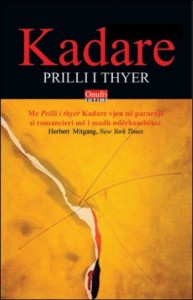 Titulli: "Prilli i thyer"Autori : Ismail KadareNumri i faqeve: 198Lloji : RomanNgjyrat : Bardhe & ZiIlustrime : Pa ilustrimeIsmail Kadare eshte nje nga shkrimtaret me bashkekohore, i nominuar disa here per cmimin "Nobel"ne letersi . Ai shquhet per prozat e tij , por ka botuar edhe vellime me poezi dhe ese. Deri me sot veprat e tij jane perkthyer ne me shume se 45 gjuhe te botes. Kadare njihet si shkrimtar i cili ne veprat e tij ne menyre te qellimshme u shmang nga realizmi socialist , dhe si i tille veprat e tij u perkthyen dhe u lavderuan nga kritiket dhe lexuesit kudo ne bote. Kadare konsiderohet si nje nga shkrimtaret dhe intelektualet me te shquar evropiane te shekullit XX-te , si dhe nje ze universal kunder totalitarizmit."Prilli i thyer" eshte nje liber , i cili portretizon fenomenin e gjakmarrjes dhe nje histori te vertete te bazuar ne te .Ne kete liber nderthuren me gjakmarrjen edhe ndjesi te tjera , si dashuria , dhembshuria , kureshtja, etj. Ne krye te librit , si personazhkryesor vendoset Gjorgu , nje djale i cili jetonte ne fshatin verior te Brezftohtit . Jeta e tij bazohej ne ligjet e Kanunit. Familja e Gjorgut ishte ne gjak me familjen e Kryeqyqeve . Pas vdekjes te se vellait ai ishte i detyruar , te merrte hakun e te vellait te vdekur , duke marre gjak ne nje djale  nga  familja e Kryeqyqeve .Pasi ngjarjet shtjellohen dhe Gjorgu merr haken e te vellait , duke vrare Zef Kryeqyqen , ai merr besen tridhjetediteshe dhe kerkon te shijoje ditet e fundit te jetes se tij para se te vendoset ne kullen e ngujimit . Para se te ngujohej madje direkt pas vrasjes , ai duhet te paguante taksen e gjakut ne kullen e Oroshit. Rruga per ne kulle ishte e gjate  dhe kur mberriti i duhej te priste me gjate . Gjate rruges per ne kulle ai ndaloi ne nje bujtine ne cilen kishte qene edhe me pare , por kete rradhe ai u ndesh me nje cift kryeqytetas , te cilet u interesuan per te sepse i pane mengen e zeze, duke kuptuar keshtu se ai kishte marre gjak . Ky cift kishte udhetuar ne rrafsh per te kaluar disa jave  ne shoqerine e nje kulture dhe nje ambienti te ri ; keta ishin Diana dhe Besian Vorpsi , nje cift i sapomartuar te cilet kishin ardhur ne rrafsh per te kaluar muajin e tyre te marteses . Sado e cuditshme mund te duket por kjo ide ishte e Besianit . Ciftin e kishte ftuar princi dhe ata te dy kishin ardhur si te ftuarit e tij. Ne momentin kur cifti ndeshet me malesonin Gjorg ne bujtine , Diana dhe Gjorgu shkembyen disa shikime dhe madje pa folur fare , rane ne dashuri me njeri tjetrin. Sado e cuditshme te ishte kjo per Dianen keshtu ndodhi . Ne ditet ne vijim , pasi shohin dhe vizitojne vende te ndryshme , me te mahnitshmet e fashatrave te Rrafshit , Dianen e rrethon nje melankoli perbrenda, duke rene me shume ne dashuri me Gjorgun. Nje dite cifti shkon ne nje fshat qe shquhej per liqenet e tij te bukura. Gjate rruges se kthimit , Diana dhe Besian Vorpsi  shohin nje kulle ngujimi dhe teksa Diana futet brenda e deshperuar per te pare per here te fundit Gjorgun , i shoqi nuk e kishte mendjen. Kur e kupton , ai shqtesohet dhe tenton te hyje ne kullen e ngujimit ku vetem prifti mund te hynte, por disa malesore e ndalojne , pasinuk mund te dilte me i gjalle qe andej. Ne momentin qe prifti vjen dhe perpiqe te hije , Diana del si e shashtisur , si njeri i perhumbur dhe pa nxjerre asnje fjale , futet ne karroce dhe se bashku me te dhe i shoqi i saj dhe te dy nisen per ne bujtine, tek e cila kalojne ditet e fundit ne Rrafsh . I shoqi  , i shqetesuar per te e pyet disa here madje edhe i bertet, por ajo nuk i kthen asnje ze, duke u dukur keshtu si nje njeri i cili kishte humbur cdo shprese per te ardhmen. Nga ana tjeter malesorit Gjorg po i mbarojne ditet e beses tridhjetediteshe dhe i kerkon te atit ti kaloje ditet e fundit te jetes si njeri i lire neper bjeshke. I ati pasi i jep disa qindarka , i jep leje te shkoje , por te kthehej pa mbaruar besa tridhjetediteshe , sepse i duhej te mbyllej ne kullen e ngujimit. Por ai pervec deshires qe kishteper te pare bjeshket , kishte deshire te shihte dhe nje here te vetme zonjen kryeqytetase. Rruges kalon duke pyetur kalimtaret per Diana Vorpsin , se nda ishte rruga ku kishte kaluar karroca e saj e se ku donin te shonin tjeter , ne menyre qe ti gjente . Pasi kalon disa fshtra , takon nje burre i cili i tregon rrugen per nga do te kalonte karroca . Gjorgu nuk ndalon se vrapuari deri sa te kape karrocen . Duke vrapuar , degjon nje ze neper shkurret me tutje . Pastaj bie ne shesh dhe ndien qe e kthyen me balle lart dhe i vendosen pushken ne kraharor. Me pas degjon disa hapa qe iu duken shume te njohur. Teksa Diana kthehet ne shtepi me nje mije pyetje , Gjorgu mbyll syte dhe shijon gjumin e tij te perjetshem.1. Gjorg Berisha ( personazh kryesor )Ky djale paraqitet si nje djale i dorte dhe i drejte . Ai e kryen aktin e gjakmarrjes dhe shijon ditet e fundit te jetes . Gjorgu nuk paraqitet si nje njeri i etur per gjak , por si nje person i cili e kryen kete akt vetem se eshte i detyruar nga familja e tij , duke treguar ndjenja dhembshurie . Madje shpesh here , ai enderron nje jete pa gjakmarrje, duke paraqitur nje shpirt e zemer te paster , i cili synon vetem paqe. 2. Diana Vorpsi ( personazh kryesor )Personazhi i Dianes paraqitet si nje vajze kurreshtare per gjithcka qe e rrethonte, kurreshtare per cdo gje qe eshte e re per te . Duke pare se si Diana bie aq shpejt ne dashuri me Gjorgun , ajo ishte nje vajze e brishte. Ne liber nje tufe ndjenjash dhe emocionesh e rrethojn Dianen, duke mos e percaktuar tamam menyren sesi ndihej . Nga momenti qe ajo futet ne kullen e ngujimit me shpresen se mos do te gjente Gjorgun , ajo tregon guxim te ndjenjes se dashurise. 3.Besian Vorpsi ( personazh kryesor )Besiani paraqitet si nje personazh pozitiv , i drejte dhe shume i ditur. Kjo shihet sa here Diana pyeste per gjera te reja qe shihte ne Rrafsh . Ai ishte " shkrepesja " e cila mbante gjalle dashurine midis tij dhe Dianes, duke shfaqur dashuri per Dianen .4.Binak Alia ( personazh dytesor )Binak Alia shfaqet si nje personazh me cilesi jo te mira , i paqendrueshem , sepse levizte shpesh here nga njeri fshat ne tjetrin . Ne pamje te pare dukej si nje person i ashper dhe i ftohte me cdoke. E karakterizonte nje mendjemadhesi e dukshme .5.Gjeometri ( personazh dytesor )Gjeometri ishte nje tip i peshtire , i cli pinte gjithmone dhe u vente nga pas vajzave te bukura. Tregon tipare te sevillekut dhe pishmanllek te nje jete te hedhur dem .6. Doktori  ( personazh dytesor )Doktori duket si nje peson i zgjuar , me dije , i afte ne punen e vet , por si Gjeometri ai tregon tipare pishmanlleku te nje jete plot mund , por ne fund te pashperblyer me nje pune ose banese te qendrueshme.7.Karrocieri ( personazh dytesor ) Karrocieri permendet shume pak dhe duket si nje njeri i qete , i cili e zbaton punen e vet, edhe ne qofte se kjo nenkupton qe duhet te prishe rehatine e vet.8.Mark Ukacjerra ( personazh dyetsor )Marku paraqitet si nje personazh negativ , i etur per para. Ai gezohet sa me shume veta te vriten nga ligjet e Kanunit , aq me shume fiton ai te ardhura. Njeri qe luuan sipas interesit dhe dallohet per sjelljen e vrazhde.9. Babai i Gjorgut ( personazh dytesor )Babai i Gjorgut nuk merr shume pjese ne tregim, por me aq sa jepet , te jep pamjen e nje njeriu te drejte, por qe e ka vendosur jeten te gjithen mbi ligjet e Kanunit.Tek libri "Prilli i thyer " pjesa qe me pelqen me shume eshte nga : "ca caste Gjorgu qendroi-qe porsa kishte vrare " ne faqet 196-198 .Ne kete liber pjesa qe me pelqen me shume eshte pjesa e fundit por ne te njejten kohe edhe pjesa me kryesore e librit. Kjo sepse ne ate moment tregohet vulosja e fatit te pesonazheve dhe eshte koha ku mezi pret te kalosh ne rreshtin tjeter per te pare se cfare do te ndodhe e nese ndoshte situata do te marre ndonje kthese te papritur. Per keto arsye per mendimin tim kjo eshte pjesa me e bukur e librit.Do tua sugjeroja kete liber padyshim te gjithe bashkemoshatareve te mi . Se pari , libri trajton nje fenomen aktual me rregulla e ligje te cilat zbatohen e vihen ne perdorim edhe ne ditet e sotme . Tema kyce eshte fenomeni i gjakmarrjes. Pervec ketyre, historia vete eshte shume interesante duke qene se trajton tema te kohes se sotme , kurioziteti vazhdimisht te shyn te lexosh dhe se fundmi te ndihesh i kenaqur se ke lexuar nje liber te bukur e interesant . Per te gjitha keto arsye , une do tua sugjeroja cdokujt kete liber ."Nuk dyshoj që Kadareja është një shkrimtar heretik. Nuk është e mjaftueshme ta quash atë, siç kam thënë dikur, Jetvushenko shqiptar. Jetvushenko është thjesht një rebel. Dallimi midis një rebeli dhe një heretiku është se i pari shpreh zemërimin e tij në mënyrë spazmodike, i cili mund të përmblidhet pas pak, ndërsa heretiku është i qëndrueshëm në kundërshtimin e tij, ka një vijë veprimi dhe një strategji të sjelljes që buron nga parimet."Arshi Pipa"E kanë krahasuar me Gogolin, me Kafkën, me Oruellin. Por ai i Kadaresë është zë origjinal, universal, e prapë me rrënjë të thella në tokën e vet."Shusha Guppy, Independent on Sunday"Ismail Kadare është pa dyshim shkrimtari më i shumanshëm i kohës sonë."Alain Bosquet, Le Quotidien de Paris"Kadare është i rrahur në të gjitha dallgët e artit modern bashkëkohor. Veçse ai gëzon avantazhin e madh që kurrë të mos ketë pasur nevojë të çajë kryet për recensentët gjermanë. Ai ka mundur ta mbrojë veshjen e artit të tij nga gjithë luspat e shëmtuara të "izmave" zhurmëmëdha, aq shumë të çmuara prej "doktorëve" tanë të kritikës... Vepra e tij, sa ç'është ushqim shpirtëror, po aq është edhe art sublim."Michael Kleeberg, Die Welt"Gjëja më ideale në letërsi është kur lexon diçka të sapobotuar dhe e kupton që kjo do të bëhet klasike. Kjo gjë ideale ka për titull përmbledhjen "Përballë pasqyrës së një gruaje" dhe i përket më të madhit shkrimtar gjallë të kohës: Ismail Kadaresë."Guillaume Allary, Elle"Çdo vit, pothuaj gjatë një dhjetëvjeçari, Kadareja u ka dhënë lexuesve të vet nga një roman, që i befason dhe i shtang ata, i prek në shpirt, u ngjall ndjenja e mendime të thella... Ka ardhur koha që Kadareja ta marrë çmimin që meriton... Jepjani Kadaresë çmimin Nobel!"Magazine Litteraire"Një nga romancierët më të shquar të kohës sonë, në të gjithë botën dhe në të gjtha gjuhët."Bruce Bawer, Wall Street Journal"E kemi thënë më parë dhe do ta themi prapë: kur do ta njohë Stokholmi kalibrin e jashtëzakonshëm të këtij shekulli?"Figaro Littèraire, Paris"Ismail Kadare është një shkrimtar që krijon hartën e një kulture të tërë, të historisë, pasionit, folklorit, politikës dhe katastrofat e saj. Ai është një shkrimtar universal me një traditë narracioni që e ka origjinën nga Homeri."John Carey"Kadare mundi titanët ndërkombëtarë të letërsisë me çmimin Booker."The Guardian"Është kjo anë vizionare, që përbën forcën madhore të një njëzet librave të Kadaresë, romancier që rrok historinë me një frymë të fuqishme shekspiriane."Histori e Letërsisë Europiane, Hachette, Paris"Me njërën këmbë në Shqipërinë e moçme, gojore dhe legjendare, ende në rrëqethjen homerike dhe me këmbën tjetër në modernitetin më të spikatur dhe më finok, Kadareja gjendet në kapërcyell të të dy botëve dhe nga kjo rrethanë e jashtëzakonshme vepra e tij krijon akorde të fuqishme dhe të goditura."Dominique Fernandez"Romani pershkruan nje "burg" te pritjes perpara vdekjes se mirepritur dhe te pashmangshme . Nje fatalizem te tille dhe kod te nderit nuk mund te kishte zgjedhur ne menyre kaq te sakte shkrimtari ."Andrew Sinclair" Sipas cdo standarti , ky eshte nje roman i rendesishem."Tom Birchenough"Mjaftojne disa faqe , per te shnderruar kete gjueti babae te njeriut ne tragjedi, nje tragjedi qe u jep atavizmave te vjetra shqiptare nje permase epike, kozmike. Prej nje bote gjakatare meshkujsh , me universali i shkrimtareve regjionaliste, thur nje vajee, ku vdekja shfaqet si nje forme e urtesise se eperme."Andre Clavel"Me 'Ura me tri harqe' dhe 'Prilli i thyer ' ai konfirmohet si shkrimtari i madh i nje letersie te lene lashte vemendjes . Ai eshte barazvleresi shqiptar i nje Gorki , i nje Hygoi apo i nje Mickiewicz-i"Laurence CosseKy roman flet per historine e nje djali , i cil ka kryer gjakmarrje  dhe shijon ditet e tij te fundit te jetes si i lire, para se te mbyllet ne kullen e ngujimit. Ne qender te jetes se tij portretizohet kanuni dhe te gjithe rregullat te tij .Te vrasesh dike , qofte kjo edhe per te marre hakun e nje njeriu te dashur , nuk trgon force, por dobesi , renie pre e disa rregullave  e ligjeve , te krijuara  jo per   mbarvajtje , por per te mbushur barkun e atyre qe jane te pasur.